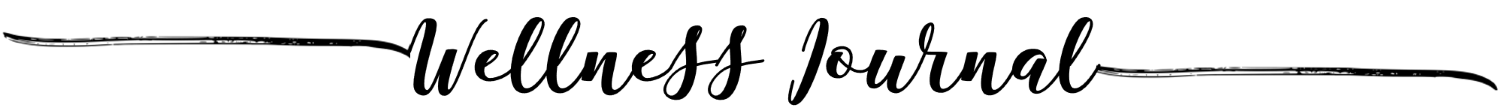 Day:Date:SleepSleepBedtime last night:Woke up this morning:SleepSleepHours of sleep:Hours of sleep:MoodMoodEnergyEnergyNutrition and HydrationBreakfastNutrition and HydrationSnackNutrition and HydrationLunchNutrition and HydrationSnackNutrition and HydrationDinnerNutrition and HydrationSnackNutrition and HydrationWaterO       O       O       O       O       O       O       OO       O       O       O       O       O       O       OExerciseExerciseStretchingStretchingGratitudeGratitudeSelf Care(What did I do for myself today)Self Care(What did I do for myself today)Feel Good(At least one thing that I did for myself to make me feel)Feel Good(At least one thing that I did for myself to make me feel)Morning ReflectionMorning ReflectionEvening ReflectionEvening Reflection